Descriptive Writing – Year 8 Knowledge organiserDescriptive Writing – Year 8 Knowledge organiserDescriptive Writing – Year 8 Knowledge organiserDescriptive Writing – Year 8 Knowledge organiserDescriptive Writing – Year 8 Knowledge organiserDescriptive Writing – Year 8 Knowledge organiserDescriptive Writing – Year 8 Knowledge organiserDialogue/speech Inner dialogue: can be explained roughly as an inner conversation (usually with the self)Outer dialogue: is a conversation between two different people.Direct speech is usually placed inside quotation marks and accompanied by a reporting verb, signal phrase, or quotative frame. She says, "What time will you be home?"Indirect: a speaker's words reported in subordinate clauses governed by a reporting verb, with the required changes of person and tense (e.g. he said that he would go, based on I will go ).Dialogue/speech Inner dialogue: can be explained roughly as an inner conversation (usually with the self)Outer dialogue: is a conversation between two different people.Direct speech is usually placed inside quotation marks and accompanied by a reporting verb, signal phrase, or quotative frame. She says, "What time will you be home?"Indirect: a speaker's words reported in subordinate clauses governed by a reporting verb, with the required changes of person and tense (e.g. he said that he would go, based on I will go ).ImageryVisual – sense of sight, imagine a pictureAuditory – sounds that are happening.Tactile – sense of touch.Kinaesthetic – movement or action of object/people. ImageryVisual – sense of sight, imagine a pictureAuditory – sounds that are happening.Tactile – sense of touch.Kinaesthetic – movement or action of object/people. Useful structure for writing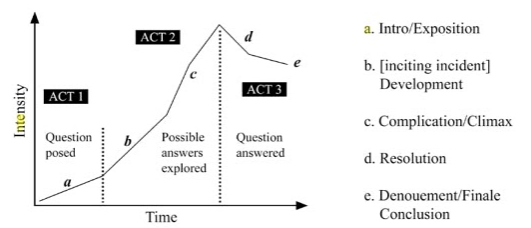 Useful structure for writingSentence openings3 word sentenceRhetorical question-Ed wordThe more ….. the moreSoundsPairs of adjectives-Ing words. Inside/outside focusSemi colonSimilesSyntax sentences that mirror emotion and actionSubordinate clausesFronted adverbialsPrepositional phrasesSubordinating conjunctionsUseful vocabulary for in class textual analysisUseful vocabulary for in class textual analysisUseful vocabulary for in class textual analysisUseful vocabulary for in class textual analysisUseful vocabulary for in class textual analysisUseful vocabulary for in class textual analysisUseful vocabulary for in class textual analysisTo sob embersembersAbsent-mindedlyAbsent-mindedlyTo rustleTo rustleTo craftcloggedcloggedthunderousthunderousTo staggerTo staggerpepperedTo startleTo startleexertionexertionTo splodgeTo splodgedome-likeecstaticecstaticcreasecreasehollowhollowquiltTo be thrilledTo be thrilledgesturegestureTo reverberateTo reverberatescorchingTo be wound (wind) upTo be wound (wind) upshacklesshacklesTo flutterTo flutterbulkTo be maddenedTo be maddenedlonghouselonghousemotionmotionnumerousblaringblaringdistorteddistortedilluminationilluminationtexturedenselydenselyauto tuneauto tunemelodiesmelodiesslickTo ridiculeTo ridiculeArmour plated Armour plated Brashly Brashly 